   Wohnungsbewerbung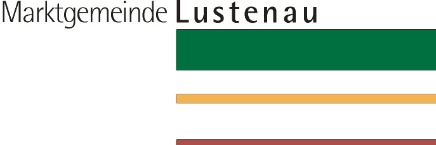 Die Unterzeichner/innen erklären bzw. nehmen zur Kenntnis:Alle in dieser Wohnungsbewerbung gemachten Angaben entsprechen der Wahrheit. Nachweislich bewusst falsche Angaben haben den Ausschluss aus der Bewerbung zur Folge. Die geltenden Wohnungsvergaberichtlinien werden zur Kenntnis genommen; insbesondere, dass diese Wohnungsbewerbung nach Ablauf der von der Gemeinde festgesetzten Zeitspanne (1 Jahr) unwirksam wird, sofern sie nicht vorher erneuert wurde. Änderungen in den hier angegebenen Umständen, wie z.B. Wohnungswechsel, Familienstands-, Einkommensänderungen, etc. sind dem Wohnungsamt unverzüglich vorzulegen.Liegt die Bewerbung für eine Gemeinde vor, die nicht die Hauptwohnsitzgemeinde ist, ist die persönliche Vorsprache des Antragsstellers bei dieser Gemeinde für die Initiierung des Antragprozesses verpflichtend. Die bereits übermittelten Antragsunterlagen müssen durch die Zustimmung zur Datenübermittlung an diese Gemeinde nicht erneut eingebracht werden.Über die Bestimmungen zur DSGVO wurde ich in Kenntnis gesetzt und die Informationen dazu habe ich nachweislich erhalten“ Unterlagen die für die Wohnungsbewerbung vorzulegen sind(nur die zutreffenden Unterlagen mitbringen)Einkommensunterlagen des/der Antragsteller/in und aller weiteren Mitbewohner Jahreslohnzettel Lohn- oder Gehaltszettel Pensionsbescheid Kontoauszüge der letzten drei Monate (Antragssteller und Bewohner) Unfall-, Waisen-, Witwenpensionsbescheid AMS Bezugsbestätigung Bestätigung über die Höhe des Krankengeldes Bestätigung über die Höhe und Dauer des Kinderbetreuungsgeldes Unterhalt (Unterhaltsvereinbarung, Alimentationsvereinbarung, Scheidungsurteil, Bestätigung über die tatsächlich laufend gezahlten/erhaltenen Alimente/den Unterhalt	 Bestätigung des Partners - bei Unterhaltszahlungen des Ex-Partners Einkommenssteuerbescheid für Selbständige Bestätigung über die Höhe der Wohnbeihilfe Versicherungsdatenauszug (Antragstelle und Bewohner) Mindestsicherungsbescheid Sonstiges:……………………………………………………………………………………Wohnungsunterlagen Mietvertrag aktuelle Mietvorschreibung Aufkündigung des Mietvertrages, Räumungstitel, Räumungstermin Gutachten bzw. Nachweis über den schlechten Zustand der Wohnung (Haus) Ärztlicher Nachweis bei gesundheitlichen Problemen, die sich auf die gewünschte Wohnung auswirkenSonstige Unterlagen Studienbestätigung bzw. Ausbildungsnachweis bei Kindern Reisedokumente: Pass oder Personalausweis (Antragsteller und Bewohner) Aufenthaltsbestätigung Mutter-Kind-Pass (zur Bestätigung des Geburtstermins) Besuchsrecht; Beschluss durch zuständiges Bezirksgericht über ein Besuchsrecht (wenn Kind nicht im selbenHaushalt lebt) bzw. wenn außergerichtlich geeinigt eine Bestätigung von beiden Elternteilen Kopie des Behindertenpasses Pflegegeldbestätigung bzw. Nachweis der Pflegestufe Nachweis über die erhöhte Familienbeihilfe (bei Kindern) Scheidungsbeschluss und Vergleich (wenn die Scheidung nicht bereits > 5 Jahre zurückliegt) Sachwalterschaftsbeschluss – Vertretungsbeschluss Nachweis über das vorhandene Eigentum - Substandard oder nicht ganzjährig bewohnbar Bescheid Zusicherung StaatsbürgerschaftBitte beachten Sie!Alle Daten ankreuzen bzw. gut leserlich ausfüllen!Unvollständige Bewerbungen können nicht bearbeitet werden.Der Bewerbungsantrag kann nur in der Hauptwohnsitzgemeinde abgegeben werden.Wohnungswerber/inWohnungswerber/inWohnungswerber/inWohnungswerber/inWohnungswerber/inFamilien-/NachnameFamilien-/NachnameFamilien-/NachnameVornameVornameName vor 1.EheName vor 1.EheName vor 1.EheHerr		FrauHerr		FrauGeburtsdatumGeburtsdatumGeburtsdatumGeburtsortGeburtsortStaatsangehörigkeitStaatsangehörigkeitStaatsangehörigkeitStaatsangehörigkeitStaatsangehörigkeitÖsterr. Staatsbürgerschaft Österr. Staatsbürgerschaft Österr. Staatsbürgerschaft Andere Staatsbürgerschaft (bitte angeben) Andere Staatsbürgerschaft (bitte angeben) Österr. Staatsbürgerschaft zugesichert Österr. Staatsbürgerschaft zugesichert Österr. Staatsbürgerschaft zugesichert Andere Staatsbürgerschaft (bitte angeben) Andere Staatsbürgerschaft (bitte angeben) Seit wann in Österreich:Seit wann in Österreich:Seit wann in Österreich:Seit wann in Österreich:Seit wann in Österreich:Aufenthaltsberechtigung bis:					ausgewiesen durch:Aufenthaltsberechtigung bis:					ausgewiesen durch:Aufenthaltsberechtigung bis:					ausgewiesen durch:Aufenthaltsberechtigung bis:					ausgewiesen durch:Aufenthaltsberechtigung bis:					ausgewiesen durch:AdresseAdresseAdresseAdresseAdresseStraßeStraßeStraßeHausnummerTür/TopPLZOrtOrtOrtOrtKommunikationKommunikationKommunikationKommunikationKommunikationE-MailE-MailE-MailTel. MobilTel. MobilTel. PrivatTel. PrivatTel. PrivatTel. ArbeitTel. ArbeitFamilienstatusFamilienstatusFamilienstatusFamilienstatusFamilienstatus ledig ledig ledig getrennt seit __________ getrennt seit __________ verheiratet bzw. eingetragene Partnerschaft verheiratet bzw. eingetragene Partnerschaft verheiratet bzw. eingetragene Partnerschaft Scheidung eingereicht am __________ Scheidung eingereicht am __________ geschieden seit __________ geschieden seit __________ geschieden seit __________ verwitwet verwitwetim Falle einer gesetzlichen Vertretung auszufüllenim Falle einer gesetzlichen Vertretung auszufüllenim Falle einer gesetzlichen Vertretung auszufüllenim Falle einer gesetzlichen Vertretung auszufüllenim Falle einer gesetzlichen Vertretung auszufüllen Gesetzliche Vertretung 	 Sachwalter/in  Gesetzliche Vertretung 	 Sachwalter/in  Gesetzliche Vertretung 	 Sachwalter/in  Gesetzliche Vertretung 	 Sachwalter/in  Gesetzliche Vertretung 	 Sachwalter/in Familien-/NachnameFamilien-/NachnameFamilien-/NachnameVornameVornameGeb.Datum (bei gesetzlicher Vertretung)Geb.Datum (bei gesetzlicher Vertretung)Geb.Datum (bei gesetzlicher Vertretung)Telefon / E-MailTelefon / E-MailStraßeStraßeStraßeHausnummerTür/TopPLZPLZOrtOrtOrtDerzeitige Wohnsituation (Wohnungswerber/-in)Derzeitige Wohnsituation (Wohnungswerber/-in) gemeinnützige WohnungNotwohnung der Gemeinde bei den Elternohne eigene Unterkunft(obdachlos, ohne festen Wohnsitz, in Notschlafstelle oder niederschwelligen Einrichtungen, Temporär bei Freunden/Bekannten) private Mietwohnungin (teil)-stationären Einrichtungen(Heime, Wohngemeinschaften, Aufenthalt in Wohnung, bei denen der (Unter-) Mietvertrag an einen Betreuungsvertrag gebunden ist) BetriebswohnungUntermiete Haus- oder Wohnungseigentum WohngemeinschaftDerzeitige Wohnungsmerkmale (Wohnungswerber/-in)Derzeitige Wohnungsmerkmale (Wohnungswerber/-in)Wohnungsgröße1 Zi.		2 Zi.		3 Zi.		4 Zi. und mehrMitbenützung (falls nicht in der Wohnung)WC		Bad/DuscheKücheWohnfläche in m²Betriebskosten (mit Heizkosten)Miete (ohne Betriebskosten)GesamtmieteAnzahl der Personen im gemeinsamen Haushalt	_____		Anzahl der Personen im gemeinsamen Haushalt	_____		Derzeitiger VermieterDerzeitiger VermieterNameTel. FestnetzStraße/Hnr./TopTel. MobilPLZ/OrtE-MailMietvertrag befristet bisMietvertrag vorgelegt:	 Ja	 Neinwird von der Gemeinde ausgefüllt!EinkommenEinkommenEinkommenEinkommenEinkommenEinkommenEinkommenEinkommenEinkommen Kein Einkommen  Kein Einkommen  Kein Einkommen  Kein Einkommen  Kein Einkommen 
Anmerkung
Anmerkung
Anmerkung
AnmerkungEinnahmen						Angaben in EuroNettolohn, Pensionen				              +___________Krankengeld, Arbeitslosengeld, Notstandshilfe	              +___________Kinderbetreuungsgeld				              +___________tatsächlicher Unterhalt / Alimente			+___________Wohnbeihilfe						+___________Mindestsicherung					+___________sonstiges Einkommen					+___________
Abzügezu leistende Alimente, Unterhalt			-___________Einkommenssumme					 ___________Einnahmen						Angaben in EuroNettolohn, Pensionen				              +___________Krankengeld, Arbeitslosengeld, Notstandshilfe	              +___________Kinderbetreuungsgeld				              +___________tatsächlicher Unterhalt / Alimente			+___________Wohnbeihilfe						+___________Mindestsicherung					+___________sonstiges Einkommen					+___________
Abzügezu leistende Alimente, Unterhalt			-___________Einkommenssumme					 ___________Einnahmen						Angaben in EuroNettolohn, Pensionen				              +___________Krankengeld, Arbeitslosengeld, Notstandshilfe	              +___________Kinderbetreuungsgeld				              +___________tatsächlicher Unterhalt / Alimente			+___________Wohnbeihilfe						+___________Mindestsicherung					+___________sonstiges Einkommen					+___________
Abzügezu leistende Alimente, Unterhalt			-___________Einkommenssumme					 ___________Einnahmen						Angaben in EuroNettolohn, Pensionen				              +___________Krankengeld, Arbeitslosengeld, Notstandshilfe	              +___________Kinderbetreuungsgeld				              +___________tatsächlicher Unterhalt / Alimente			+___________Wohnbeihilfe						+___________Mindestsicherung					+___________sonstiges Einkommen					+___________
Abzügezu leistende Alimente, Unterhalt			-___________Einkommenssumme					 ___________Einnahmen						Angaben in EuroNettolohn, Pensionen				              +___________Krankengeld, Arbeitslosengeld, Notstandshilfe	              +___________Kinderbetreuungsgeld				              +___________tatsächlicher Unterhalt / Alimente			+___________Wohnbeihilfe						+___________Mindestsicherung					+___________sonstiges Einkommen					+___________
Abzügezu leistende Alimente, Unterhalt			-___________Einkommenssumme					 ___________Einnahmen						Angaben in EuroNettolohn, Pensionen				              +___________Krankengeld, Arbeitslosengeld, Notstandshilfe	              +___________Kinderbetreuungsgeld				              +___________tatsächlicher Unterhalt / Alimente			+___________Wohnbeihilfe						+___________Mindestsicherung					+___________sonstiges Einkommen					+___________
Abzügezu leistende Alimente, Unterhalt			-___________Einkommenssumme					 ___________Einnahmen						Angaben in EuroNettolohn, Pensionen				              +___________Krankengeld, Arbeitslosengeld, Notstandshilfe	              +___________Kinderbetreuungsgeld				              +___________tatsächlicher Unterhalt / Alimente			+___________Wohnbeihilfe						+___________Mindestsicherung					+___________sonstiges Einkommen					+___________
Abzügezu leistende Alimente, Unterhalt			-___________Einkommenssumme					 ___________Einnahmen						Angaben in EuroNettolohn, Pensionen				              +___________Krankengeld, Arbeitslosengeld, Notstandshilfe	              +___________Kinderbetreuungsgeld				              +___________tatsächlicher Unterhalt / Alimente			+___________Wohnbeihilfe						+___________Mindestsicherung					+___________sonstiges Einkommen					+___________
Abzügezu leistende Alimente, Unterhalt			-___________Einkommenssumme					 ___________Einnahmen						Angaben in EuroNettolohn, Pensionen				              +___________Krankengeld, Arbeitslosengeld, Notstandshilfe	              +___________Kinderbetreuungsgeld				              +___________tatsächlicher Unterhalt / Alimente			+___________Wohnbeihilfe						+___________Mindestsicherung					+___________sonstiges Einkommen					+___________
Abzügezu leistende Alimente, Unterhalt			-___________Einkommenssumme					 ___________BeschäftigungBeschäftigungBeschäftigungBeschäftigungBeschäftigungBeschäftigungBeschäftigungBeschäftigungBeschäftigungBerufstätig	 ja	 neinBerufstätig	 ja	 neinBerufstätig	 ja	 neinBerufstätig	 ja	 neinBerufstätig	 ja	 neinAusbildungsstelle/ArbeitgeberAusbildungsstelle/ArbeitgeberAusbildungsstelle/ArbeitgeberAusbildungsstelle/Arbeitgeberin Ausbildung	 ja	 neinin Ausbildung	 ja	 neinin Ausbildung	 ja	 neinin Ausbildung	 ja	 neinin Ausbildung	 ja	 neinBeschäftigt seitBeschäftigt seitBeschäftigt seitBeschäftigt seitBerufBerufBerufBerufBerufTelefonTelefonTelefonTelefonWeiteres HaushaltsmitgliedWeiteres HaushaltsmitgliedWeiteres HaushaltsmitgliedWeiteres HaushaltsmitgliedWeiteres HaushaltsmitgliedWeiteres HaushaltsmitgliedWeiteres HaushaltsmitgliedWeiteres HaushaltsmitgliedWeiteres HaushaltsmitgliedDie nachfolgend angeführte Person ist in der Rolle (bitte zutreffendes ankreuzen) Partner/-in           Kind             Elternteil          SonstigeDie nachfolgend angeführte Person ist in der Rolle (bitte zutreffendes ankreuzen) Partner/-in           Kind             Elternteil          SonstigeDie nachfolgend angeführte Person ist in der Rolle (bitte zutreffendes ankreuzen) Partner/-in           Kind             Elternteil          SonstigeDie nachfolgend angeführte Person ist in der Rolle (bitte zutreffendes ankreuzen) Partner/-in           Kind             Elternteil          SonstigeDie nachfolgend angeführte Person ist in der Rolle (bitte zutreffendes ankreuzen) Partner/-in           Kind             Elternteil          SonstigeDie nachfolgend angeführte Person ist in der Rolle (bitte zutreffendes ankreuzen) Partner/-in           Kind             Elternteil          SonstigeDie nachfolgend angeführte Person ist in der Rolle (bitte zutreffendes ankreuzen) Partner/-in           Kind             Elternteil          SonstigeDie nachfolgend angeführte Person ist in der Rolle (bitte zutreffendes ankreuzen) Partner/-in           Kind             Elternteil          SonstigeDie nachfolgend angeführte Person ist in der Rolle (bitte zutreffendes ankreuzen) Partner/-in           Kind             Elternteil          SonstigeFamilien-/NachnameFamilien-/NachnameFamilien-/NachnameFamilien-/NachnameFamilien-/NachnameVornameVornameVornameVornameName vor 1.EheName vor 1.EheName vor 1.EheName vor 1.EheName vor 1.EheHerr		FrauHerr		FrauHerr		FrauHerr		FrauGeburtsdatumGeburtsdatumGeburtsdatumGeburtsdatumGeburtsdatumGeburtsortGeburtsortGeburtsortGeburtsortStaatsangehörigkeitStaatsangehörigkeitStaatsangehörigkeitStaatsangehörigkeitStaatsangehörigkeitStaatsangehörigkeitStaatsangehörigkeitStaatsangehörigkeitStaatsangehörigkeitÖsterr. Staatsbürgerschaft Österr. Staatsbürgerschaft Österr. Staatsbürgerschaft Österr. Staatsbürgerschaft Österr. Staatsbürgerschaft Andere Staatsbürgerschaft (bitte angeben) Andere Staatsbürgerschaft (bitte angeben) Andere Staatsbürgerschaft (bitte angeben) Andere Staatsbürgerschaft (bitte angeben) Österr. Staatsbürgerschaft zugesichert Österr. Staatsbürgerschaft zugesichert Österr. Staatsbürgerschaft zugesichert Österr. Staatsbürgerschaft zugesichert Österr. Staatsbürgerschaft zugesichert Andere Staatsbürgerschaft (bitte angeben) Andere Staatsbürgerschaft (bitte angeben) Andere Staatsbürgerschaft (bitte angeben) Andere Staatsbürgerschaft (bitte angeben) Seit wann in Österreich:Seit wann in Österreich:Seit wann in Österreich:Seit wann in Österreich:Seit wann in Österreich:Seit wann in Österreich:Seit wann in Österreich:Seit wann in Österreich:Seit wann in Österreich:Aufenthaltsberechtigung bis:					ausgewiesen durch:Aufenthaltsberechtigung bis:					ausgewiesen durch:Aufenthaltsberechtigung bis:					ausgewiesen durch:Aufenthaltsberechtigung bis:					ausgewiesen durch:Aufenthaltsberechtigung bis:					ausgewiesen durch:Aufenthaltsberechtigung bis:					ausgewiesen durch:Aufenthaltsberechtigung bis:					ausgewiesen durch:Aufenthaltsberechtigung bis:					ausgewiesen durch:Aufenthaltsberechtigung bis:					ausgewiesen durch:AdresseAdresseAdresseAdresseAdresseAdresseAdresseAdresseAdresseStraßeStraßeStraßeStraßeStraßeHausnummerHausnummerTür/TopTür/TopPLZOrtOrtOrtOrtOrtOrtOrtOrtKommunikationKommunikationKommunikationKommunikationKommunikationKommunikationKommunikationKommunikationKommunikationE-MailE-MailE-MailE-MailE-MailTel. MobilTel. MobilTel. MobilTel. MobilTel. PrivatTel. PrivatTel. PrivatTel. PrivatTel. PrivatTel. ArbeitTel. ArbeitTel. ArbeitTel. ArbeitFamilienstatusFamilienstatusFamilienstatusFamilienstatusFamilienstatusFamilienstatusFamilienstatusFamilienstatusFamilienstatus ledig ledig ledig ledig ledig getrennt seit __________ getrennt seit __________ getrennt seit __________ getrennt seit __________ verheiratet bzw. eingetragene Partnerschaft verheiratet bzw. eingetragene Partnerschaft verheiratet bzw. eingetragene Partnerschaft verheiratet bzw. eingetragene Partnerschaft verheiratet bzw. eingetragene Partnerschaft Scheidung eingereicht am __________ Scheidung eingereicht am __________ Scheidung eingereicht am __________ Scheidung eingereicht am __________ geschieden seit __________ geschieden seit __________ geschieden seit __________ geschieden seit __________ geschieden seit __________ verwitwet verwitwet verwitwet verwitwetim Falle einer gesetzlichen Vertretung auszufüllenim Falle einer gesetzlichen Vertretung auszufüllenim Falle einer gesetzlichen Vertretung auszufüllenim Falle einer gesetzlichen Vertretung auszufüllenim Falle einer gesetzlichen Vertretung auszufüllenim Falle einer gesetzlichen Vertretung auszufüllenim Falle einer gesetzlichen Vertretung auszufüllenim Falle einer gesetzlichen Vertretung auszufüllenim Falle einer gesetzlichen Vertretung auszufüllen Gesetzliche Vertretung 	 Sachwalter/in  Gesetzliche Vertretung 	 Sachwalter/in  Gesetzliche Vertretung 	 Sachwalter/in  Gesetzliche Vertretung 	 Sachwalter/in  Gesetzliche Vertretung 	 Sachwalter/in  Gesetzliche Vertretung 	 Sachwalter/in  Gesetzliche Vertretung 	 Sachwalter/in  Gesetzliche Vertretung 	 Sachwalter/in  Gesetzliche Vertretung 	 Sachwalter/in Familien-/NachnameFamilien-/NachnameFamilien-/NachnameFamilien-/NachnameFamilien-/NachnameVornameVornameVornameVornameGeb.Datum (bei gesetzlicher Vertretung)Geb.Datum (bei gesetzlicher Vertretung)Geb.Datum (bei gesetzlicher Vertretung)Geb.Datum (bei gesetzlicher Vertretung)Geb.Datum (bei gesetzlicher Vertretung)Telefon / E-MailTelefon / E-MailTelefon / E-MailTelefon / E-MailStraßeStraßeStraßeStraßeStraßeHausnummerHausnummerTür/TopTür/TopPLZPLZOrtOrtOrtOrtOrtOrtOrtDerzeitige WohnsituationDerzeitige WohnsituationDerzeitige WohnsituationDerzeitige WohnsituationDerzeitige WohnsituationDerzeitige WohnsituationDerzeitige WohnsituationDerzeitige Wohnsituation wie bei Wohnungswerber wie bei Wohnungswerber wie bei Wohnungswerber wie bei Wohnungswerber wie bei Wohnungswerber wie bei Wohnungswerber wie bei Wohnungswerber wie bei Wohnungswerber gemeinnützige Wohnung gemeinnützige Wohnung gemeinnützige Wohnung gemeinnützige WohnungNotwohnung der GemeindeNotwohnung der GemeindeNotwohnung der GemeindeNotwohnung der Gemeinde bei den Eltern bei den Eltern bei den Eltern bei den Elternohne eigene Unterkunft(obdachlos; ohne festen Wohnsitz; in Notschlafstelle oder niederschwelligen Einrichtungen; temporär bei Freunden/Bekannten) aber mit Hauptwohnsitz bzw. Bestätigung gem. § 19a Meldegesetz, oder Arbeitsortohne eigene Unterkunft(obdachlos; ohne festen Wohnsitz; in Notschlafstelle oder niederschwelligen Einrichtungen; temporär bei Freunden/Bekannten) aber mit Hauptwohnsitz bzw. Bestätigung gem. § 19a Meldegesetz, oder Arbeitsortohne eigene Unterkunft(obdachlos; ohne festen Wohnsitz; in Notschlafstelle oder niederschwelligen Einrichtungen; temporär bei Freunden/Bekannten) aber mit Hauptwohnsitz bzw. Bestätigung gem. § 19a Meldegesetz, oder Arbeitsortohne eigene Unterkunft(obdachlos; ohne festen Wohnsitz; in Notschlafstelle oder niederschwelligen Einrichtungen; temporär bei Freunden/Bekannten) aber mit Hauptwohnsitz bzw. Bestätigung gem. § 19a Meldegesetz, oder Arbeitsort private Mietwohnung private Mietwohnung private Mietwohnung private Mietwohnungin (teil)-stationären Einrichtungen(Heime, Wohngemeinschaften, Aufenthalt in Wohnung, bei denen der (Unter-) Mietvertrag an einen Betreuungsvertrag gebunden ist)in (teil)-stationären Einrichtungen(Heime, Wohngemeinschaften, Aufenthalt in Wohnung, bei denen der (Unter-) Mietvertrag an einen Betreuungsvertrag gebunden ist)in (teil)-stationären Einrichtungen(Heime, Wohngemeinschaften, Aufenthalt in Wohnung, bei denen der (Unter-) Mietvertrag an einen Betreuungsvertrag gebunden ist)in (teil)-stationären Einrichtungen(Heime, Wohngemeinschaften, Aufenthalt in Wohnung, bei denen der (Unter-) Mietvertrag an einen Betreuungsvertrag gebunden ist) Betriebswohnung Betriebswohnung Betriebswohnung BetriebswohnungUntermieteUntermieteUntermieteUntermiete Haus- oder Wohnungseigentum  Haus- oder Wohnungseigentum  Haus- oder Wohnungseigentum  Haus- oder Wohnungseigentum WohngemeinschaftWohngemeinschaftWohngemeinschaftWohngemeinschaftDerzeitige WohnungsmerkmaleDerzeitige WohnungsmerkmaleDerzeitige WohnungsmerkmaleDerzeitige WohnungsmerkmaleDerzeitige WohnungsmerkmaleDerzeitige WohnungsmerkmaleDerzeitige WohnungsmerkmaleDerzeitige Wohnungsmerkmale wie bei Wohnungswerber wie bei Wohnungswerber wie bei Wohnungswerber wie bei Wohnungswerber wie bei Wohnungswerber wie bei Wohnungswerber wie bei Wohnungswerber wie bei WohnungswerberWohnungsgröße1 Zi.		2 Zi.		3 Zi.		4 Zi. und mehrWohnungsgröße1 Zi.		2 Zi.		3 Zi.		4 Zi. und mehrWohnungsgröße1 Zi.		2 Zi.		3 Zi.		4 Zi. und mehrWohnungsgröße1 Zi.		2 Zi.		3 Zi.		4 Zi. und mehrMitbenützung (falls nicht in der Wohnung)WC		Bad/DuscheKücheMitbenützung (falls nicht in der Wohnung)WC		Bad/DuscheKücheMitbenützung (falls nicht in der Wohnung)WC		Bad/DuscheKücheMitbenützung (falls nicht in der Wohnung)WC		Bad/DuscheKücheWohnfläche in m²Wohnfläche in m²Wohnfläche in m²Wohnfläche in m²Betriebskosten (mit Heizkosten)Betriebskosten (mit Heizkosten)Betriebskosten (mit Heizkosten)Betriebskosten (mit Heizkosten)Miete (ohne Betriebskosten)Miete (ohne Betriebskosten)Miete (ohne Betriebskosten)Miete (ohne Betriebskosten)GesamtmieteGesamtmieteGesamtmieteGesamtmieteAnzahl der Personen im gemeinsamen Haushalt	_____		Anzahl der Personen im gemeinsamen Haushalt	_____		Anzahl der Personen im gemeinsamen Haushalt	_____		Anzahl der Personen im gemeinsamen Haushalt	_____		Anzahl der Personen im gemeinsamen Haushalt	_____		Anzahl der Personen im gemeinsamen Haushalt	_____		Anzahl der Personen im gemeinsamen Haushalt	_____		Anzahl der Personen im gemeinsamen Haushalt	_____		Derzeitiger VermieterDerzeitiger VermieterDerzeitiger VermieterDerzeitiger VermieterDerzeitiger VermieterDerzeitiger VermieterDerzeitiger VermieterDerzeitiger Vermieter wie bei Wohnungswerber wie bei Wohnungswerber wie bei Wohnungswerber wie bei Wohnungswerber wie bei Wohnungswerber wie bei Wohnungswerber wie bei Wohnungswerber wie bei WohnungswerberNameNameNameNameTel. FestnetzTel. FestnetzTel. FestnetzTel. FestnetzStraße/Hnr./TopStraße/Hnr./TopStraße/Hnr./TopStraße/Hnr./TopTel. MobilTel. MobilTel. MobilTel. MobilPLZ/OrtPLZ/OrtPLZ/OrtPLZ/OrtE-MailE-MailE-MailE-MailMietvertrag befristet bisMietvertrag befristet bisMietvertrag befristet bisMietvertrag befristet bisMietvertrag vorgelegt:	 Ja	 Neinwird von der Gemeinde ausgefüllt!Mietvertrag vorgelegt:	 Ja	 Neinwird von der Gemeinde ausgefüllt!Mietvertrag vorgelegt:	 Ja	 Neinwird von der Gemeinde ausgefüllt!Mietvertrag vorgelegt:	 Ja	 Neinwird von der Gemeinde ausgefüllt!EinkommenEinkommenEinkommenEinkommenEinkommenEinkommenEinkommenEinkommenEinkommen Kein Einkommen  Kein Einkommen  Kein Einkommen  Kein Einkommen  Kein Einkommen 
Anmerkung
Anmerkung
Anmerkung
AnmerkungEinnahmen						Angaben in EuroNettolohn, Pensionen				              +___________Krankengeld, Arbeitslosengeld, Notstandshilfe	              +___________Kinderbetreuungsgeld				              +___________tatsächlicher Unterhalt / Alimente			+___________Wohnbeihilfe						+___________Mindestsicherung					+___________sonstiges Einkommen					+___________
Abzügezu leistende Alimente, Unterhalt			-___________Einkommenssumme					 ___________Einnahmen						Angaben in EuroNettolohn, Pensionen				              +___________Krankengeld, Arbeitslosengeld, Notstandshilfe	              +___________Kinderbetreuungsgeld				              +___________tatsächlicher Unterhalt / Alimente			+___________Wohnbeihilfe						+___________Mindestsicherung					+___________sonstiges Einkommen					+___________
Abzügezu leistende Alimente, Unterhalt			-___________Einkommenssumme					 ___________Einnahmen						Angaben in EuroNettolohn, Pensionen				              +___________Krankengeld, Arbeitslosengeld, Notstandshilfe	              +___________Kinderbetreuungsgeld				              +___________tatsächlicher Unterhalt / Alimente			+___________Wohnbeihilfe						+___________Mindestsicherung					+___________sonstiges Einkommen					+___________
Abzügezu leistende Alimente, Unterhalt			-___________Einkommenssumme					 ___________Einnahmen						Angaben in EuroNettolohn, Pensionen				              +___________Krankengeld, Arbeitslosengeld, Notstandshilfe	              +___________Kinderbetreuungsgeld				              +___________tatsächlicher Unterhalt / Alimente			+___________Wohnbeihilfe						+___________Mindestsicherung					+___________sonstiges Einkommen					+___________
Abzügezu leistende Alimente, Unterhalt			-___________Einkommenssumme					 ___________Einnahmen						Angaben in EuroNettolohn, Pensionen				              +___________Krankengeld, Arbeitslosengeld, Notstandshilfe	              +___________Kinderbetreuungsgeld				              +___________tatsächlicher Unterhalt / Alimente			+___________Wohnbeihilfe						+___________Mindestsicherung					+___________sonstiges Einkommen					+___________
Abzügezu leistende Alimente, Unterhalt			-___________Einkommenssumme					 ___________Einnahmen						Angaben in EuroNettolohn, Pensionen				              +___________Krankengeld, Arbeitslosengeld, Notstandshilfe	              +___________Kinderbetreuungsgeld				              +___________tatsächlicher Unterhalt / Alimente			+___________Wohnbeihilfe						+___________Mindestsicherung					+___________sonstiges Einkommen					+___________
Abzügezu leistende Alimente, Unterhalt			-___________Einkommenssumme					 ___________Einnahmen						Angaben in EuroNettolohn, Pensionen				              +___________Krankengeld, Arbeitslosengeld, Notstandshilfe	              +___________Kinderbetreuungsgeld				              +___________tatsächlicher Unterhalt / Alimente			+___________Wohnbeihilfe						+___________Mindestsicherung					+___________sonstiges Einkommen					+___________
Abzügezu leistende Alimente, Unterhalt			-___________Einkommenssumme					 ___________Einnahmen						Angaben in EuroNettolohn, Pensionen				              +___________Krankengeld, Arbeitslosengeld, Notstandshilfe	              +___________Kinderbetreuungsgeld				              +___________tatsächlicher Unterhalt / Alimente			+___________Wohnbeihilfe						+___________Mindestsicherung					+___________sonstiges Einkommen					+___________
Abzügezu leistende Alimente, Unterhalt			-___________Einkommenssumme					 ___________Einnahmen						Angaben in EuroNettolohn, Pensionen				              +___________Krankengeld, Arbeitslosengeld, Notstandshilfe	              +___________Kinderbetreuungsgeld				              +___________tatsächlicher Unterhalt / Alimente			+___________Wohnbeihilfe						+___________Mindestsicherung					+___________sonstiges Einkommen					+___________
Abzügezu leistende Alimente, Unterhalt			-___________Einkommenssumme					 ___________BeschäftigungBeschäftigungBeschäftigungBeschäftigungBeschäftigungBeschäftigungBeschäftigungBeschäftigungBeschäftigungBerufstätig	 ja	 neinBerufstätig	 ja	 neinBerufstätig	 ja	 neinBerufstätig	 ja	 neinBerufstätig	 ja	 neinAusbildungsstelle/ArbeitgeberAusbildungsstelle/ArbeitgeberAusbildungsstelle/ArbeitgeberAusbildungsstelle/Arbeitgeberin Ausbildung	 ja	 neinin Ausbildung	 ja	 neinin Ausbildung	 ja	 neinin Ausbildung	 ja	 neinin Ausbildung	 ja	 neinBeschäftigt seitBeschäftigt seitBeschäftigt seitBeschäftigt seitBerufBerufBerufBerufBerufTelefonTelefonTelefonTelefonAntrag für folgende Gemeinde(n)Antrag für folgende Gemeinde(n)Antrag für folgende Gemeinde(n)Antrag für folgende Gemeinde(n)Antrag für folgende Gemeinde(n)Antrag für folgende Gemeinde(n)Antrag für folgende Gemeinde(n)Antrag für folgende Gemeinde(n)Bitte beachten Sie!Sie können sich in der Hauptwohnsitz- oder Arbeitsplatzgemeinde für eine integrative Wohnung bewerben. Eine Wohnungsbewerbung ist in der Gemeinde in der Sie ihr soziales Umfeld haben bzw. hatten, möglich. Personen aus stationären Einrichtungen, können sich bei einer früheren Hauptwohnsitzgemeinde melden (Soziales Umfeld).Der Bewerbungsantrag kann nur in der Hauptwohnsitzgemeinde abgegeben werden.Bitte beachten Sie!Sie können sich in der Hauptwohnsitz- oder Arbeitsplatzgemeinde für eine integrative Wohnung bewerben. Eine Wohnungsbewerbung ist in der Gemeinde in der Sie ihr soziales Umfeld haben bzw. hatten, möglich. Personen aus stationären Einrichtungen, können sich bei einer früheren Hauptwohnsitzgemeinde melden (Soziales Umfeld).Der Bewerbungsantrag kann nur in der Hauptwohnsitzgemeinde abgegeben werden.Bitte beachten Sie!Sie können sich in der Hauptwohnsitz- oder Arbeitsplatzgemeinde für eine integrative Wohnung bewerben. Eine Wohnungsbewerbung ist in der Gemeinde in der Sie ihr soziales Umfeld haben bzw. hatten, möglich. Personen aus stationären Einrichtungen, können sich bei einer früheren Hauptwohnsitzgemeinde melden (Soziales Umfeld).Der Bewerbungsantrag kann nur in der Hauptwohnsitzgemeinde abgegeben werden.Bitte beachten Sie!Sie können sich in der Hauptwohnsitz- oder Arbeitsplatzgemeinde für eine integrative Wohnung bewerben. Eine Wohnungsbewerbung ist in der Gemeinde in der Sie ihr soziales Umfeld haben bzw. hatten, möglich. Personen aus stationären Einrichtungen, können sich bei einer früheren Hauptwohnsitzgemeinde melden (Soziales Umfeld).Der Bewerbungsantrag kann nur in der Hauptwohnsitzgemeinde abgegeben werden.Bitte beachten Sie!Sie können sich in der Hauptwohnsitz- oder Arbeitsplatzgemeinde für eine integrative Wohnung bewerben. Eine Wohnungsbewerbung ist in der Gemeinde in der Sie ihr soziales Umfeld haben bzw. hatten, möglich. Personen aus stationären Einrichtungen, können sich bei einer früheren Hauptwohnsitzgemeinde melden (Soziales Umfeld).Der Bewerbungsantrag kann nur in der Hauptwohnsitzgemeinde abgegeben werden.Bitte beachten Sie!Sie können sich in der Hauptwohnsitz- oder Arbeitsplatzgemeinde für eine integrative Wohnung bewerben. Eine Wohnungsbewerbung ist in der Gemeinde in der Sie ihr soziales Umfeld haben bzw. hatten, möglich. Personen aus stationären Einrichtungen, können sich bei einer früheren Hauptwohnsitzgemeinde melden (Soziales Umfeld).Der Bewerbungsantrag kann nur in der Hauptwohnsitzgemeinde abgegeben werden.Bitte beachten Sie!Sie können sich in der Hauptwohnsitz- oder Arbeitsplatzgemeinde für eine integrative Wohnung bewerben. Eine Wohnungsbewerbung ist in der Gemeinde in der Sie ihr soziales Umfeld haben bzw. hatten, möglich. Personen aus stationären Einrichtungen, können sich bei einer früheren Hauptwohnsitzgemeinde melden (Soziales Umfeld).Der Bewerbungsantrag kann nur in der Hauptwohnsitzgemeinde abgegeben werden.Bitte beachten Sie!Sie können sich in der Hauptwohnsitz- oder Arbeitsplatzgemeinde für eine integrative Wohnung bewerben. Eine Wohnungsbewerbung ist in der Gemeinde in der Sie ihr soziales Umfeld haben bzw. hatten, möglich. Personen aus stationären Einrichtungen, können sich bei einer früheren Hauptwohnsitzgemeinde melden (Soziales Umfeld).Der Bewerbungsantrag kann nur in der Hauptwohnsitzgemeinde abgegeben werden.AntragsartAntragsartAntragsartAntragsartAntragsartAntragsartAntragsartAntragsartHauptwohnsitzgemeinde____________________Hauptwohnsitzgemeinde____________________Hauptwohnsitzgemeinde____________________Arbeitsplatzgemeinde____________________Arbeitsplatzgemeinde____________________Arbeitsplatzgemeinde____________________Soziales Umfeld____________________Soziales Umfeld____________________Vermögensangaben in den letzten fünf Jahren
(trifft auf alle im Antrag angeführten Personen zu)

Sind sie Besitzer/Mitbesitzer anLiegenschaft(en) )               	  Ja              NeinWohnobjekt(en)                  	  Ja              NeinWohnrecht(en)                    	  Ja              Neinim In- oder Ausland?Welche der nachfolgenden Gründe liegt vor, die eine ganzjährige Nutzung verhindern? Übertragung oder Verkauf auf Grund von Scheidung/Trennung Verkauf infolge Überschuldung nicht ganzjährig bewohnbar oder nur Substandard (Nachweis/Gutachten erforderlich) (bei Bewerbung für betreutes Wohnen – Eigentum): nicht barrierefrei oder nur eingeschränkt benutzbar Eigentum durch Wohnrecht oder Fruchtgenuss belastet weniger als einen Hälfteanteil an der Wohnung _______________________________________Summe aller Barvermögen/Vermögenswerte im In- oder Auslandbis 80.000 €	über 80.000 €Bewerbungsgrund(nur eine Angabe möglich)Bewerbungsgrund(nur eine Angabe möglich) ohne eigene Wohnung				 Wohnung zu teuer Wunsch Hausstandgründung			 gerichtlicher Räumungstermin/Versteigerung gerichtliche Aufkündigung/Räumungsklage		 Scheidung/Trennung mit Gewaltpotential (Betretungsverbot) Scheidung/Trennung				 Kündigung durch Vermieter Ende Mietvertrag				 befristeter Untermietvertrag Selbstkündigung (begründet)			 Wohnung zu klein Ungünstige Raumaufteilung			 schlechter Bauzustand der Wohnung/Haus Wohnungswechsel aufgrund gesundheitlicher Probleme erforderlich	 Wohnung/Haus nicht barrierefrei Wohnungstausch von groß auf klein im integrativen Wohnbau in (teil-)stationärer Einrichtung (Heime, Wohngemeinschaften), Wohnung mit Betreuungsvertrag ohne eigene Wohnung				 Wohnung zu teuer Wunsch Hausstandgründung			 gerichtlicher Räumungstermin/Versteigerung gerichtliche Aufkündigung/Räumungsklage		 Scheidung/Trennung mit Gewaltpotential (Betretungsverbot) Scheidung/Trennung				 Kündigung durch Vermieter Ende Mietvertrag				 befristeter Untermietvertrag Selbstkündigung (begründet)			 Wohnung zu klein Ungünstige Raumaufteilung			 schlechter Bauzustand der Wohnung/Haus Wohnungswechsel aufgrund gesundheitlicher Probleme erforderlich	 Wohnung/Haus nicht barrierefrei Wohnungstausch von groß auf klein im integrativen Wohnbau in (teil-)stationärer Einrichtung (Heime, Wohngemeinschaften), Wohnung mit BetreuungsvertragBegründungBegründungAnzahl der Personen für die eine Wohnung gesucht wirdAnzahl der Personen für die eine Wohnung gesucht wird___ Erwachsene:		___ Kinder___ Erwachsene:		___ KinderWeitere AngabenWeitere Angaben Sorgerecht 	für _____ weitere Kind/er (jeweils Nachweis erforderlich) Besuchsrecht	für _____ weitere Kind/er (jeweils Nachweis erforderlich) Sorgerecht 	für _____ weitere Kind/er (jeweils Nachweis erforderlich) Besuchsrecht	für _____ weitere Kind/er (jeweils Nachweis erforderlich) Schwangerschaft liegt vorVoraussichtlicher Geburtstermin Mehrlingsgeburt ______ Kinder AlleinerziehendWohnungskriterien für die gewünschte WohnungWohnungskriterien für die gewünschte WohnungDie unter dieser Rubrik von Ihnen gemachten Angaben bewirken, dass Sie ausschließlich für solche Wohnungen in Frage kommen und Ihnen andere Wohnungen nicht angeboten werden! Nicht unbedingt erforderliche Angaben (Wünsche) führen zu einer Verlängerung Ihrer Wartezeit.Die unter dieser Rubrik von Ihnen gemachten Angaben bewirken, dass Sie ausschließlich für solche Wohnungen in Frage kommen und Ihnen andere Wohnungen nicht angeboten werden! Nicht unbedingt erforderliche Angaben (Wünsche) führen zu einer Verlängerung Ihrer Wartezeit.Art der Wohnung – MieteArt der Wohnung – Miete				Zimmeranzahl: Mietwohnung			 betreutes Wohnen	 1 Zi.		 2 Zi. Tauschwohnung Groß -> Klein	 Tauschwohnung		 3 Zi.		 4 Zi und mehr							Mindestgröße in m² __________				Zimmeranzahl: Mietwohnung			 betreutes Wohnen	 1 Zi.		 2 Zi. Tauschwohnung Groß -> Klein	 Tauschwohnung		 3 Zi.		 4 Zi und mehr							Mindestgröße in m² __________Art der Wohnung – MietkaufArt der Wohnung – Mietkauf				Zimmeranzahl: Mietkaufwohnung					 1 Zi.		 2 Zi. Tauschwohnung					 3 Zi.		 4 Zi und mehr Tauschwohnung Groß -> Klein				Mindestgröße in m² __________				Zimmeranzahl: Mietkaufwohnung					 1 Zi.		 2 Zi. Tauschwohnung					 3 Zi.		 4 Zi und mehr Tauschwohnung Groß -> Klein				Mindestgröße in m² __________Max. bezahlbare Miete incl. BKMögliche Eigenmittel für Finanzierungsbeitrag/KautionHeizung Heizen mit einem Einzelofen (Öl, Holz, Kohle) – Heizkosten im Mietpreis nicht inbegriffen! ZentralheizungHeizung Heizen mit einem Einzelofen (Öl, Holz, Kohle) – Heizkosten im Mietpreis nicht inbegriffen! ZentralheizungErforderliche WohnungsmerkmaleErforderliche Wohnungsmerkmale persönliche Erfordernisse (bitte anführen): Lift stufenfreier Zugang barrierefreie Wohnung behindertengerechte Wohnung (Deckenlift u.ä) Balkon/Terrasse/Veranda Wohnung ohne Dachschräge AutoabstellplatzOrt, DatumUnterschrift Wohnungsbewerber/inUnterschrift Partner/inUnterschrift aller weiteren volljährigen MitbewohnerUnterschrift aller weiteren volljährigen MitbewohnerAntrag gestellt am:SachbearbeiterDatum, Ort, Unterschrift AntragsstellerDatum, Ort, Unterschrift PartnerWeiteres HaushaltsmitgliedWeiteres HaushaltsmitgliedWeiteres HaushaltsmitgliedWeiteres HaushaltsmitgliedWeiteres HaushaltsmitgliedDie nachfolgenden angeführte Person ist in der Rolle (bitte zutreffendes ankreuzen)	 Partner/-in           Kind             Elternteil          SonstigeDie nachfolgenden angeführte Person ist in der Rolle (bitte zutreffendes ankreuzen)	 Partner/-in           Kind             Elternteil          SonstigeDie nachfolgenden angeführte Person ist in der Rolle (bitte zutreffendes ankreuzen)	 Partner/-in           Kind             Elternteil          SonstigeDie nachfolgenden angeführte Person ist in der Rolle (bitte zutreffendes ankreuzen)	 Partner/-in           Kind             Elternteil          SonstigeDie nachfolgenden angeführte Person ist in der Rolle (bitte zutreffendes ankreuzen)	 Partner/-in           Kind             Elternteil          SonstigeFamilien-/NachnameFamilien-/NachnameFamilien-/NachnameVornameVornameName vor 1.EheName vor 1.EheName vor 1.EheHerr		FrauHerr		FrauGeburtsdatumGeburtsdatumGeburtsdatumGeburtsortGeburtsortStaatsangehörigkeitStaatsangehörigkeitStaatsangehörigkeitStaatsangehörigkeitStaatsangehörigkeitÖsterr. Staatsbürgerschaft Österr. Staatsbürgerschaft Österr. Staatsbürgerschaft Andere Staatsbürgerschaft (bitte angeben) Andere Staatsbürgerschaft (bitte angeben) Österr. Staatsbürgerschaft zugesichert Österr. Staatsbürgerschaft zugesichert Österr. Staatsbürgerschaft zugesichert Andere Staatsbürgerschaft (bitte angeben) Andere Staatsbürgerschaft (bitte angeben) Seit wann in Österreich:Seit wann in Österreich:Seit wann in Österreich:Seit wann in Österreich:Seit wann in Österreich:Aufenthaltsberechtigung bis:					ausgewiesen durch:Aufenthaltsberechtigung bis:					ausgewiesen durch:Aufenthaltsberechtigung bis:					ausgewiesen durch:Aufenthaltsberechtigung bis:					ausgewiesen durch:Aufenthaltsberechtigung bis:					ausgewiesen durch:AdresseAdresseAdresseAdresseAdresseStraßeStraßeStraßeHausnummerTür/TopPLZOrtOrtOrtOrtKommunikationKommunikationKommunikationKommunikationKommunikationE-MailE-MailE-MailTel. MobilTel. MobilTel. PrivatTel. PrivatTel. PrivatTel. ArbeitTel. ArbeitFamilienstatusFamilienstatusFamilienstatusFamilienstatusFamilienstatus ledig ledig ledig getrennt seit __________ getrennt seit __________ verheiratet bzw. eingetragene Partnerschaft verheiratet bzw. eingetragene Partnerschaft verheiratet bzw. eingetragene Partnerschaft Scheidung eingereicht am __________ Scheidung eingereicht am __________ geschieden seit __________ geschieden seit __________ geschieden seit __________ verwitwet verwitwetim Falle einer gesetzlichen Vertretung auszufüllenim Falle einer gesetzlichen Vertretung auszufüllenim Falle einer gesetzlichen Vertretung auszufüllenim Falle einer gesetzlichen Vertretung auszufüllenim Falle einer gesetzlichen Vertretung auszufüllen Gesetzliche Vertretung 	 Sachwalter/in  Gesetzliche Vertretung 	 Sachwalter/in  Gesetzliche Vertretung 	 Sachwalter/in  Gesetzliche Vertretung 	 Sachwalter/in  Gesetzliche Vertretung 	 Sachwalter/in Familien-/NachnameFamilien-/NachnameFamilien-/NachnameVornameVornameGeb.Datum (bei gesetzlicher Vertretung)Geb.Datum (bei gesetzlicher Vertretung)Geb.Datum (bei gesetzlicher Vertretung)Telefon / E-MailTelefon / E-MailStraßeStraßeStraßeHausnummerTür/TopPLZPLZOrtOrtOrtDerzeitige WohnsituationDerzeitige WohnsituationDerzeitige Wohnsituation wie bei Wohnungswerber wie bei Wohnungswerber wie bei Wohnungswerber gemeinnützige WohnungNotwohnung der GemeindeNotwohnung der Gemeinde bei den Elternohne eigene Unterkunft(obdachlos, ohne festen Wohnsitz, in Notschlafstelle oder niederschwelligen Einrichtungen, Temporär bei Freunden/Bekannten)ohne eigene Unterkunft(obdachlos, ohne festen Wohnsitz, in Notschlafstelle oder niederschwelligen Einrichtungen, Temporär bei Freunden/Bekannten) private Mietwohnungin (teil)-stationären Einrichtungen(Heime, Wohngemeinschaften, Aufenthalt in Wohnung, bei denen der (Unter-) Mietvertrag an einen Betreuungsvertrag gebunden ist)in (teil)-stationären Einrichtungen(Heime, Wohngemeinschaften, Aufenthalt in Wohnung, bei denen der (Unter-) Mietvertrag an einen Betreuungsvertrag gebunden ist) BetriebswohnungUntermieteUntermiete Haus- oder Wohnungseigentum WohngemeinschaftWohngemeinschaftDerzeitige WohnungsmerkmaleDerzeitige WohnungsmerkmaleDerzeitige Wohnungsmerkmale wie bei Wohnungswerber wie bei Wohnungswerber wie bei WohnungswerberWohnungsgröße1 Zi.		2 Zi.		3 Zi.		4 Zi. und mehrMitbenützung (falls nicht in der Wohnung)WC		Bad/DuscheKücheMitbenützung (falls nicht in der Wohnung)WC		Bad/DuscheKücheWohnfläche in m²Betriebskosten (mit Heizkosten)Betriebskosten (mit Heizkosten)Miete (ohne Betriebskosten)GesamtmieteGesamtmieteAnzahl der Personen im gemeinsamen Haushalt	_____		Anzahl der Personen im gemeinsamen Haushalt	_____		Anzahl der Personen im gemeinsamen Haushalt	_____		Derzeitiger VermieterDerzeitiger VermieterDerzeitiger Vermieter wie bei Wohnungswerber wie bei Wohnungswerber wie bei WohnungswerberNameTel. FestnetzTel. FestnetzStraße/Hnr./TopTel. MobilTel. MobilPLZ/OrtE-MailE-MailMietvertrag befristet bisMietvertrag vorgelegt:	 Ja	 Neinwird von der Gemeinde ausgefüllt!Mietvertrag vorgelegt:	 Ja	 Neinwird von der Gemeinde ausgefüllt!EinkommenEinkommenEinkommenEinkommen Kein Einkommen  Kein Einkommen 
Anmerkung
AnmerkungEinnahmen						Angaben in EuroNettolohn, Pensionen				              +___________Krankengeld, Arbeitslosengeld, Notstandshilfe	              +___________Kinderbetreuungsgeld				              +___________tatsächlicher Unterhalt / Alimente			+___________Wohnbeihilfe						+___________Mindestsicherung					+___________sonstiges Einkommen					+___________
Abzügezu leistende Alimente, Unterhalt			-___________Einkommenssumme					 ___________Einnahmen						Angaben in EuroNettolohn, Pensionen				              +___________Krankengeld, Arbeitslosengeld, Notstandshilfe	              +___________Kinderbetreuungsgeld				              +___________tatsächlicher Unterhalt / Alimente			+___________Wohnbeihilfe						+___________Mindestsicherung					+___________sonstiges Einkommen					+___________
Abzügezu leistende Alimente, Unterhalt			-___________Einkommenssumme					 ___________Einnahmen						Angaben in EuroNettolohn, Pensionen				              +___________Krankengeld, Arbeitslosengeld, Notstandshilfe	              +___________Kinderbetreuungsgeld				              +___________tatsächlicher Unterhalt / Alimente			+___________Wohnbeihilfe						+___________Mindestsicherung					+___________sonstiges Einkommen					+___________
Abzügezu leistende Alimente, Unterhalt			-___________Einkommenssumme					 ___________Einnahmen						Angaben in EuroNettolohn, Pensionen				              +___________Krankengeld, Arbeitslosengeld, Notstandshilfe	              +___________Kinderbetreuungsgeld				              +___________tatsächlicher Unterhalt / Alimente			+___________Wohnbeihilfe						+___________Mindestsicherung					+___________sonstiges Einkommen					+___________
Abzügezu leistende Alimente, Unterhalt			-___________Einkommenssumme					 ___________BeschäftigungBeschäftigungBeschäftigungBeschäftigungBerufstätig	 ja	 neinBerufstätig	 ja	 neinAusbildungsstelle/ArbeitgeberAusbildungsstelle/Arbeitgeberin Ausbildung	 ja	 neinin Ausbildung	 ja	 neinBeschäftigt seitBeschäftigt seitBerufBerufTelefonTelefon